Муниципальное бюджетное общеобразовательное учреждение«Печменская средняя общеобразовательная школа»Программакраткосрочного курса«Математическая терминология»для 5 классаУчитель математики Семикова Надежда Николаевна2015-2016 учебный годс.ПечменьПояснительная записка Программа курса «Математическая  терминология»  рассчитана на 17 часов и проводится 1 раз в 2 недели. Курс направлен на формирование предметного результата: точно и грамотно выражать свои мысли с применением математической терминологии.  Особый акцент делается на раскрытие математических понятий, на  толкование сущности математических терминов и области их применения. Цель: формирование умения осваивать математическую  терминологиюЗадачи: -  научить находить в словарях, учебниках, интернете значения незнакомых терминов, постигать смысл этих терминов;- научить точно и грамотно выражать свои мысли с применением математической  терминологии.Ожидаемые результаты:ученик научится:-  находить в словарях, учебниках или интернете значения незнакомых терминов, постигать смысл этих терминов;- создавать устные монологические и диалогические высказывания  с использованием математической терминологии.Содержание курса:     1.Входная диагностика (1 час)2.Освоение математической  терминологии, нахождение в словаре, учебнике, интернете значения незнакомых терминов (7 часов)3.Точное и грамотное выражение своей мысли с применением математической терминологии (6 часов)4.Итоговое занятие в форме игры (2часа)5.Итоговая диагностика (1 час)Итого: 17 часовУчебно-тематический планЛитература:-Словари (толковый словарь, энциклопедический, математический) -А.Г. Мерзляк, В.Б.Полонский, М.С. Якир «Математика» 	Москва «Вентана-Граф», 2015-Шарыгин И.Ф., Ерганжиева Л. Н. «Наглядная геометрия».Москва, Дрофа,2012.-В.В. Трошин «Занимательные дидактические материалы по математике»  Глобус, Москва ,2008 .-М.И. Башмаков «Математика в кармане «Кенгуру».Москва, Дрофа.2011.-Е.Л. Мардухаева « Занятия математического кружка, 5 класс».-Материально-техническое и информационное обеспечение:-Образовательные ресурсы сети Интернет.                                  Модуль оценивания предметного результата.  Оценка  предметных  результатов  предусматривает  выявление  уровня  достижения  обучающимися  планируемых результатов по отдельным предметам с учетом предметных знаний и действий с предметным содержанием. Объектом  оценки  предметных  результатов  служит  способность  обучающихся  решать учебно-познавательные  и учебно-практические задачи. Оценка достижения предметных результатов ведется в ходе текущего и промежуточного оценивания, так же в ходе выполнения итоговых проверочных работ.     Предметные результаты освоения основной образовательной программы основного общего образования с учетом общих требований Стандарта и специфики математики должны обеспечить развитие умений работать с учебным математическим текстом, точно и грамотно выражать свои мысли с применением математической терминологии (предметный результат № 2 предметной области «Математика» определенный во ФГОС ООО). Для этого мною разрабатывается курс оценивания предметного результата: Умение находить значение незнакомого термина в словаре, интернете. Данное умение отрабатывается на этапе изучения нового материала. Объектом оценивания является письменная работа учащихся. При ее выполнении ученик учится работать со словарем или интернетом. Приведу пример такой работы при изучении темы «Процент», 5 класс, каждый ученик получает следующее техническое задание: Фамилия, имя_______________________________________Тема:   ПроцентыТехническое заданиеТекст: « Сотую часть центнера называют килограммом, сотую часть метра – сантиметром, сотую часть гектара – аром или соткой. Принято называть сотую часть любой величины или числа процентом».1.Прочитай текст2.Выпиши  все термины 3.Выпиши незнакомые термины4.Найди в словаре, интернете значение незнакомого термина5.Запиши определение незнакомого термина6.Выполни следующие задания:а) найдите 1% от числа 800;  % от числа140;  12% от числа 45.б) Площадь поля равна 420 га. Рожью засеяли 15% поля. Сколько гектаров засеяли рожью?Выполнив работу, ученик вместе с учителем проверяет и оценивает ее по предложенным критериям:В течение года каждый ученик научится оценивать свою работу по предложенным критериям. Результаты оценивания  фиксируются с помощью оценочных листов, в которых будут зафиксированы результаты за промежуточные и итоговые работы. По итогам курса, ученик научится: находить в словарях, учебниках или интернете значения незнакомых терминов, постигать смысл этих терминов; читать и понимать математический текст в учебнике.Тема:   ПроцентыТехническое заданиеТекст: «На практике люди часто пользуются сотыми частями величин. Например, сотую часть центнера называют килограммом, сотую часть метра – сантиметром, сотую часть гектара – аром или соткой. Принято называть сотую часть любой величины или числа процентом».1.Прочитай текст2.Выпиши  все термины 3.Выпиши незнакомые термины4.Найди в словаре, интернете значение незнакомого термина5.Запиши определение незнакомого термина6.Выполни следующие задания:а) найдите 1% от числа 800;  % от числа140;  12% от числа 45.б) Площадь поля равна 420 га. Рожью засеяли 15% поля. Сколько гектаров засеяли рожью?Тема:  УравнениеТехническое заданиеТекст: «Текстовые задачи из курса арифметики и алгебры можно решить либо арифметическим  способом, последовательно выполняя арифметические действия для нахождения неизвестной величины, либо алгебраически, обозначив искомую величину буквой и составив уравнение».1.Прочитай текст2.Выпиши  все термины 3.Выпиши незнакомые термины4.Найди в словаре, интернете значение незнакомого термина5.Запиши определение незнакомого термина6.Выполни следующие задания:а) решите уравнения: x + 48 = 94;     121 : c = 11б) решите задачу с помощью уравнения: Оксана задумала число. Если к этому числу прибавить 43 и полученную сумму вычесть из числа 96, то получим число 25. Какое число задумала Оксана?3) Тема:   Диагональ многоугольникаТехническое заданиеТекст: «В нашем спортивном зале изображено много геометрических фигур. В баскетбольной зоне есть круги, квадраты, треугольники. В волейбольной зоне – прямоугольники. Брусья напоминают нам параллельные прямые. Беговая дорожка проходит по периметру и по диагонали зала, который имеет форму прямоугольника».1.Прочитай текст2.Выпиши  все термины 3.Выпиши незнакомые термины4.Найди в словаре, интернете значение незнакомого термина5.Запиши определение незнакомого термина6.Выполни следующие задания:а)   в прямоугольнике ABCD проведите диагонали AC и  BD, запишите получившиеся треугольникиб) сколько диагоналей можно провести  из одной вершины в пятиугольнике, в девятиугольнике?4 ) Тема:   ГрадусТехническое заданиеТекст: «Углы, как и отрезки, можно измерять. Для измерения отрезков мы использовали единичный отрезок (1 мм, 1 см, 1 дм). Для измерения углов тоже придумали  единицу измерения. Её создали так: развернутый угол разделили на 180 равных углов. Угол, образованный двумя соседними лучами, выбрали за единицу измерения. Его величину назвали градусом».1.Прочитай текст2.Выпиши  все термины 3.Выпиши незнакомые термины4.Найди в словаре, интернете значение незнакомого термина5.Запиши определение незнакомого термина6.Выполни следующие задания:а) дан луч ОА, постройте угол ВОА, равный 72°;б) ∠АОК – прямой, ∠РОС = 54°, а угол СОК – развернутый. Вычислите величину угла АОР.      5) Тема: Угол    Техническое заданиеТекст: «Все мы знакомы с простейшими геометрическими фигурами: точка, луч, квадрат, треугольник. Познакомимся еще с одной  геометрической фигурой, которая состоит из точки и двух исходящих из нее лучей. Она называется углом. То есть, если точка обозначена О, а лучи ОА и ОВ, имеем угол АОВ. Угол имеет две стороны (лучи ОА и ОВ) и вершину (точка О). Обязательно запомните, называть угол можно по вершине (О) или по трем точкам (АОВ или ВОА), но буква вершины всегда должна быть в центре».1.Прочитай текст2.Выпиши  все термины 3.Выпиши незнакомые термины4.Найди в словаре, интернете значение незнакомого термина5.Запиши определение незнакомого термина6.Выполни следующие задания:а)   от точки  О отложите лучи  ОА, ОВ, ОС; запишите образовавшиеся углы.б)  из вершины  В  угла  АВС проведите луч ВД, проходящий между сторонами угла АВС. Сравните образовавшиеся углы с углом АВС.6) Тема:   ПирамидаТехническое заданиеТекст: «Прямоугольный параллелепипед, куб - это многогранники, поверхность которых состоит из многоугольников. Одним из видов многогранника является пирамида. Эта фигура для вас не нова. Изучая курс истории Древнего мира, вы познакомились с одним из семи чудес света – египетскими пирамидами».1.Прочитай текст2.Выпиши  все термины 3.Выпиши незнакомые термины4.Найди в словаре, интернете значение незнакомого термина5.Запиши определение незнакомого термина6.Выполни следующие задания:а) укажи ребра основания и  боковые ребра пирамиды АВСD;  б) укажите основание пирамиды, боковые грани пирамиды.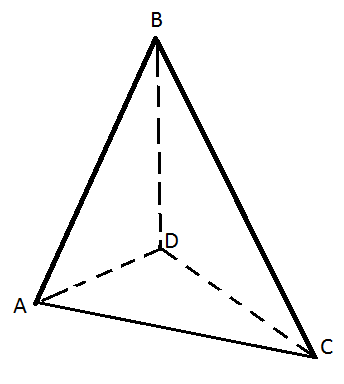 7) Тема:   Степень числаТехническое заданиеТекст: «Как вы уже знаете, с помощью произведения удобно записывать сумму нескольких равных слагаемых. Например, 7+7+7+7=7•4. В математике придумали способ коротко записывать произведение, в котором все множители равны. Например, 7•7•7•7=74. Выражение 74 называют степенью и читают: «семь в четвертой степени» или «четвертая степень числа семь». Число 4 показывает сколько множителей , каждый из которых равен 7, содержит данное произведение».1.Прочитай текст2.Выпиши  все термины 3.Выпиши незнакомые термины4.Найди в словаре, интернете значение незнакомого термина5.Запиши определение незнакомого термина6.Выполни следующие задания:а) упростите выражение, заменив произведение одинаковых множителей степенью: 1) 9•9•9•9•9•9,  2) x•x•x•x•x•x•x•x•xб) найдите значение выражений: 34 ;   122;   102 – 72;  83 : 42 – 23.     8) Тема: Среднее арифметическое    Техническое заданиеТекст: «Рассмотрим такой пример. Пусть сумма возрастов 11 игроков одной футбольной команды равна 242 годам. Заметим, что 242 : 11 =22. Означает ли это, что все футболисты в команде обязательно одногодки и каждому из них 22 года? Конечно нет. В команде могут быть футболисты, возраст которых как больше, так и меньше 22 лет. В таких случаях говорят, что средний возраст футболиста команды равен 22 годам. Это число, его называют средним арифметическим, получили как частное от деления суммы возрастов всех футболистов на их количество».1.Прочитай текст2.Выпиши  все термины 3.Выпиши незнакомые термины4.Найди в словаре, интернете значение незнакомого термина5.Запиши определение незнакомого термина6.Выполни следующие задания:а) найдите среднее арифметическое чисел: 12, 23 и 34б)  В течение недели в восемь часов утра Саша измерял температуру воздуха. Он получил такие  результаты: 20° С; 18° С; 16° С; 15° С; 14° С; 17°С; 19° С. Найдите среднее значение произведенных измерений.№ Тема занятияКоличество часовДеятельность детей на занятии1Входная диагностика на оценку умений находить термины и толковать сущность математических терминов1Контрольно-оценочное задание. Работа по алгоритму 2 Введение. Понятие о термине, определение термина.1Беседа, игра «Математическое лото»3Поиск незнакомых математических терминов в учебниках4Работа с текстом учебника по алгоритму4Поиск незнакомых математических терминов в словарях.4Работа со словарями по алгоритму5 Поиск незнакомых математических терминов в интернете4Поиск незнакомых терминов в интернете6Итоговое мероприятие, игра «Математика в терминах».2Участие в игре7Итоговая диагностика1Выполнение итоговой диагностической работыкритериипараметрыБаллыНайди  и запиши математические термины, встречающиеся в тексте Нашел  и записал все термины2Найди  и запиши математические термины, встречающиеся в тексте Не нашел  и не записал ни одного термина0Найди  и запиши определение незнакомого терминаНашел  и записал полное определение термина2Найди  и запиши определение незнакомого терминаНашел  и записал неполное определение термина1Найди  и запиши определение незнакомого терминаНе нашел определение0Примени данный  термин в конкретной ситуацииВыполнил верно два задания 2Примени данный  термин в конкретной ситуацииВыполнил верно одно задание1Примени данный  термин в конкретной ситуацииНе выполнил или выполнил неправильно0Всего баллов6